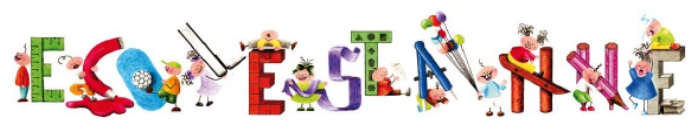 Calendrier scolaire 2021 / 2022Rentrée des élèvesLe jeudi 2 septembre 2021Vacances de La ToussaintDu samedi 23 octobre au lundi 8 novembre 2021Vacances de NoëlDu vendredi 17 décembre 2021 au lundi 3 janvier 2022Vacances de FévrierDu vendredi 4 février au lundi 21 février 2022Vacances de PrintempsDu vendredi 8 avril au lundi 25 avril 2022! Le vendredi 27 mai n’est pas travaillé ainsi que le lundi 6 juin !Fin des coursLe mardi 5 juillet 2022Matinées d’école (obligatoires): samedi 2 octobre (avec le  marché de l’APEL) et samedi 19 mars 2022 ( avec la matinée APEL)Le départ en vacances a lieu après la classe, la reprise des cours le matin des jours indiqués